Муниципальное автономное общеобразовательное учреждение 
"Гимназия №33" г. Перми (МАОУ "Гимназия №33" г. Перми)Пермский крайг.ПермьТехнология 4К: открытые перспективыРуководитель проекта,Мельчакова Нина Яковлевна 
директор гимназии
(+79028357154, melchakova.59@mail.ru)Авторы проектаМельчакова Нина Яковлевна, директорМерзляков Сергей Викторович, зам.директора по НМР, канд.пед.наукДубровина Эллина Николаевна, зам.директора по УВРПарашина Елена Юрьевна, зам.директора по УВРСодержаниеВведениеМАОУ "Гимназия №33" г. Перми - современная, открытая, динамично развивающаяся образовательная организация, миссией которой является подготовка выпускника, открытого миру, с набором развитых гибких умений, готового применять их в условиях реальной жизни и будущей профессиональной деятельности.МАОУ "Гимназия №33" г. Перми развивает интеллектуальные и межличностные компетенции в активной самостоятельной деятельности детей на каждом этапе обучения. Soft-это среда, которая адаптируется под особенности и запросы ребёнка. Мы хотим, чтобы образование в нашей гимназии было пространством возможностей и осмысленного выбора, так необходимого в современном мире. Поэтому уделяем большое внимание развитию Soft Skills («гибких навыков»). Критическое мышление, эмоциональный интеллект, креативность, гибкость, работа в команде и многие другие социальные навыки – это то, что в дальнейшем будет основой для успешной карьеры ребенка.В образовательном процессе гимназии все чаще начинают применяться инструменты обучения с применением социальных технологий, социального проектирования, игропрактических методик, что дает возможность не просто усваивать необходимые знания, но и развивает умение работать с информацией, решать сложные творческие и аналитические задачи, работать в команде. Новые технологии позволяют обучающемуся максимально приблизиться к социальной жизни взрослого человека, примерить на себя его социальные роли. Нам важно, в первую очередь, помочь каждому ребенку найти свое место в социуме, научить его делать осознанный выбор, в том числе и подготовить к профессиональному самоопределению. Логично выстроенная система профориентации, охватывающая все уровни образования, позволит обучающемуся на выходе из гимназии сделать правильный профессиональный выбор.Достижение вышеперечисленных идей стало возможно благодаря пройденному пути, который был закреплен в следующих стратегических документах:Программа развития гимназии на 2011-2016 гг "Школа социального успеха";Программа развития гимназии на 2017-2021 гг "Школа социальных технологий";И закреплению в новых документах:Программа развития гимназии на 2021-2025 гг "Развитие Soft Skills и компетенций XXI века у обучающихся".Инновационная образовательная программа гимназии на 2021-2024 гг "Формирование проектного мышления обучающихся для обеспечения их успешности в будущей трудовой деятельности"’Реализацию перечисленных стратегических направлений обеспечивают административная команда и педагогический коллектив гимназии, обладающий высоким уровнем профессионального потенциала. На 01.01.2022 года 74% педагоги имеют высшую и первую квалификационные категории, 2 человека имеют звание «Заслуженный учитель РФ, 14 награждены ведомственными наградами (12 - званием «Почётный работник общего образования», 2–«Почётный работник воспитания и просвещения», 5 педагогов награждены Почетной грамотой Министерства образования и науки РФ).  В гимназии работает 4 кандидата педагогических наук, 96,5% учителей имеют высшее педагогическое образование. Около 28% педагогов системно включены в инновационную работу.На сегодняшний момент МАОУ "Гимназия №33" г. Перми это:участник краевой инновационно-методической сети SSS (Soft Self Skills);участник Всероссийского проекта ФИС ОКО 500+. Руководитель гимназии является куратором двух школ в Мотовилихинском районе. Задача куратора - помочь школам с низкими образовательными результатами снизить негативные факторы риска таких результатов;школа-призер по итогам деятельности школ Университетского округа НИУ ВШЭ г. Перми;площадка реализации инновационной образовательной программы (данная программа прошла научно-педагогическую экспертизу Министерства образования и науки Пермского края);неоднократный победитель городского конкурса социально значимых проектов "Город - это мы";лауреат международного конкурса "Лучшая образовательная организация. Лидеры будущего" в номинации "Лучшая гимназия" (2018г).Кейс. 1 частьИдеяТребования ФГОС «заставляют» изменяться нас и менять технологии и методы обучения на соответствующие особенностям современных детей и запросам общества. Важно выстроить процесс обучения и воспитания так, чтобы привить обучающемуся навыки практических действий, ключевые компетентности: умение анализировать, сравнивать, выделять главное, давать адекватную самооценку, быть самостоятельным, уметь сотрудничать, проявлять инициативу, замечать проблемы и искать пути их решения.Переход от теории к практике, от ретрансляции ЗУНов к метапредметному освоению программы, видоизменение образовательной среды требует пересмотра образовательных подходов, процессов и форматов для того, чтобы дать обучающимся возможность формировать гибкие навыки, необходимые для успешности в жизни. Осуществлению этого способствуют образовательные технологии, создающие безопасную и благоприятную для мозговой деятельности среду. Именно в технологиях заключен теоретико-практический инструментарий, позволяющий решать задачи: чему учить? зачем учить? как учить результативно?В основе модели организации образовательного процесса нашей гимназии, ориентированной на развитие у обучающихся набора гибких навыков (soft skills), лежит идея использования интерактивных технологий и методик, которые сочетаются и дополняют друг друга, основанием которых является рамка 4К (4К - креативность, критическое мышление, кооперация, коммуникация). Создание учебных ситуаций, инициирующих учебную деятельность обучающихся, мотивирующих их на учебную деятельность и проясняющих смыслы этой деятельности, стало возможным благодаря технологии «Перевёрнутый класс». А учение в общении или учебное сотрудничество в малых группах обеспечила «LEGO»-технология, которая успешно себя проявила в начальной школе, стала толчком для развития креативного мышления. Поиск педагогической практики, которая помогла бы организовать учебное сотрудничество не только в начальной, но и в основной и старшей школе привёл нас к открытию Сингапурской методики обучения. Развитие оценочной самостоятельности школьников обеспечила технология «Формирующего оценивания». Поисковая активность лучше всего проявляется в проектной деятельности. Однако полноценная проектная деятельность не соответствует возрастным возможностям младших школьников. Переносить способы работы из основной школы в начальную школу, не подготовив для этого необходимую почву, неэффективно и, как правило, вредно. Прообразом проектной деятельности для младших школьников стали проектные задачи, применение которых начинается с 1 класса. А приобретение опыта успешной деятельности, разрешения проблем, принятия решения и позитивного поведения происходит благодаря «проектным кейсам», которые успешно реализуются в гимназии последние три года. Стартовый контекстФГОС второго поколения изменили требования к результатам освоения основной образовательной программы начального общего образования. Была задана система планируемых результатов: личностных, метапредметных, предметных. Это предполагает существенные изменения методики преподавания целого ряда дисциплин исходя из все более активной роли ученика как полноправного участника образовательного процесса, его большей самостоятельности, нацеленности обучения на конкретный практический результат. Возникла необходимость в поиске технологий и методик, которые бы отвечали требованиям ФГОС и дополняли друг друга при использовании в процессе обучения.С 2015 по сегодняшний день в гимназии были выбраны, апробированы и внедрены в практику следующие инновационные практики: сингапурская методика, модели смешанного обучения, формирующее оценивание, проектные задачи, проектные кейсы, Лего-технология.Целевые установкиЦелью внедрения инновационных практик в образовательный процесс стало создание условий для повышение предметных и метапредметных образовательных результатов гимназии, развития необходимых навыков 21 века (коммуникации, кооперации, креативного и критического мышления) Задачи:Создать проектные группы учителей-новаторов для поиска и апробации инновационных практик.Провести анализ использования педагогами-новаторами выбранных методик и технологий для внедрения в учебный процесс гимназии.Создать нормативно-правовую базу по внедрения в учебный процесс гимназии выбранных методик и технологий.Организовать внедрение в учебный процесс гимназии инновационных практик, на основе рекомендаций педагогов-новаторов, проводивших экспериментальное использование данной инновационной практики.  Провести коррекцию механизма мониторинга и контроля образовательных результатов, в связи с внедрением инновационной практики.Скорректировать тематическое планирование, содержание рабочих программ по предметам, в связи с внедрением инновационных практик.Организовать трансляцию положительного и эффективного опыта на уровне Пермского края.Организовать сетевое взаимодействие с образовательными организациями города, края, страны по тематике данного проекта.Обобщить опыт создания системы внедрения инновационных практик в учебный процесс в методических рекомендациях.Интерактивные методики, технологии обучения — это специальная форма организации познавательной и коммуникативной деятельности, в которой обучающиеся оказываются вовлеченными в процесс познания, имеют возможность понимать и открыто обсуждать то, что они знают и о чем думают. Принцип активности в обучении имеет определенное значение, так как обучение и развитие носят деятельностный характер и от качества учения как деятельности зависит результат обучения, развития и воспитания школьников. Активность, характеризующаяся высокой мотивацией, осознанием потребности в усвоении знаний и умений, результативности и соответствием социальным нормам сама по себе возникает редко. Она является результатом системы работы учителя, применения им интерактивных технологий и методик.Практическая значимость состоит в том, что подтверждается возможность изменения, дополнения, совершенствования приемов обучения и воспитания, обеспечивающих эффективное развитие необходимых навыков у обучающихся.Знания и навыкиВнедрение инновационных практик в образовательный процесс создаёт среду, в которой у обучающихся развиваются навыки эффективной коммуникации (передача и восприятие информации), кооперации (принятие общих целей, социальное взаимодействие, самостоятельность, ответственность за принятые решения), креативности (нешаблонное мышление, новые решения, генерация идей), критического мышления (анализ, оценка, выдвижение гипотез, саморегуляция).АлгоритмНа подготовительном этапе необходимо определить основные понятия и круг проблем, которые необходимо решить, исходя из поставленной цели. Каковы условия, определяющие получение новых образовательных результатов (предметных и метапредметных)? Каковы элементы внедряемых инновационных практик? Готовы ли все участники образовательного процесса к изменениям? Какие условия, созданные в образовательном учреждении, наилучшим образом обеспечивают внедрение и реализацию выбранных инновационных практик? На развитие каких результатов (предметных, метапредметных) оказывают большее влияние данные инновационные практики? Как наилучшим образом использовать потенциал данных инновационных практик в образовательном процессе?  Шаг за шагом, отвечая на эти вопросы, была спроектирована система введения в урочную и внеурочную деятельность инновационных практик по достижению новых образовательных результатов, максимально используя имеющиеся условия и обогащая ее новыми, необходимыми для развития.Следующим шагом стала разработка нормативно-правовой базы управления проектом. Необходимо было скорректировать, а при необходимости, разработать новые нормативные положения и локальные акты, регламентирующие введение в учебный процесс инновационных практик: Положения об экспериментальных классах,  научно-методическом совете, системе оценивания; локальные акты о процедурах, инструкциях, рекомендациях), определение функциональных обязанностей педагога-участника рабочей группы по внедрению инновационных практик, классного руководителя, внесение изменений в их должностные инструкции.Здесь же необходимо определить экспериментальные и контрольные  классы, спланировать возможных социальных партнеров и совместную с ними деятельность, отобрать инструментарий и разработать методику проведения диагностик образовательных результатов (предметных и метапредметных).Исследовательский этап предусматривает изучение состояния образовательных результатов в гимназии, определение уровня владения инновационными практиками педагогов, соотнесение результатов диагностик образовательных результатов, выявление основных факторов инновационных практик, влияющих на повышение образовательных результатов, выявление методических рекомендаций по внедрению в учебный процесс инновационных практик.Решение данных задач вызывает необходимость создания системы мониторинга образовательных результатов, обеспечивающей результаты для исследования. Это предполагает оптимальный выбор и апробацию приемов фиксации результатов диагностических обследований. Введение инновационных практик в образовательный процесс гимназии обусловливает необходимость анализа изменений существующих форм, методов, приемов обучения, квалификации и компетентности педагогического состава, удовлетворенности образовательным процессом со стороны родителей. Создание диагностической программы контроля предметных и метапредметных результатов требует отслеживания динамики их развития, что необходимо для  выбора эффективных методов и коррекции неблагоприятных вариантов развития.На основном этапе предполагается организовать деятельность рабочих групп по внедрению инновационных практик и временных творческих групп для решения актуальных вопросов, возникающих в ходе реализации проекта. В рабочей группе предусматривается проектирование и реализация  системы условий: дидактических, компенсирующих значимые изменения в структуре и организации урока, управленческих по проектированию и реализации процесса введения инновационных практик в образовательный процесс, созданию нового типа урока в учреждении. Новые условия вызывают необходимость разработки новых механизмов административного управления (изменение нормативной базы гимназии), деятельности педагогов (коррекция тематического планирования и рабочих программ в  экспериментальных классах), деятельности рабочей группы по внедрению инновационных практик, обеспечивающей качественную работу по достижению новых образовательных результатов в условиях реализации проекта. Следующим шагом станет составление плана анализа урока: соответствуют ли применяемые педагогом приемы, формы и методы обучения заявленным инновационным практикам.В рабочей группе необходимо обсудить вопросы содержания учебных программ, скорректировать сроки диагностических работ, выработать план взаимопосещений уроков и план проведения открытых уроков для коллег, не участвующих в реализации проекта, определить даты общих собраний для подведения промежуточных итогов и коррекции своей деятельности при необходимости. Требуется разработать дидактические пакеты заданий и диагностик для мониторинга образовательных результатов (предметных и метапредметных). Силами научно-методического совета гимназии необходимо организовать экспертную оценку деятельности педагогов рабочей группы и, при необходимости, производить коррекцию данной деятельности.Важно продолжить проведение методических занятий по освоению формирующего оценивания, сингапурской методики и др.методик обучения для педагогов, не участвующих в реализации проекта, начатых в предыдущие годы. Кроме того важным моментом анализа успешности реализации проекта является представление инновационного опыта на мероприятиях различного уровня. Для лояльного отношения родителей к внедрению инновационных практик в образовательный процесс видится необходимым организация родительских собраний, семинаров, которые повысят педагогическую компетентность родителей в едином с педагогами понимании проблем и взаимодействии в интересах ребенка по достижению им новых образовательных результатов.На этапе контроля и оценки результатов предполагается оценка качества образовательных результатов, коррекция форм, методов и приемов ведения урока. В процессе деятельности рабочей группы возникает необходимость внесения изменений в изначально намеченные действия. При соотнесении полученных результатов с намеченными может измениться взгляд на дальнейшее развитие проекта. Поэтому этап контроля и оценки обязательно включает промежуточный контроль как необходимый мониторинг инновационного процесса. Ресурсное обеспечениеБыли разработаны и изданы приказы:  1."О деятельности образовательной организации в статусе Центра инновационного опыта";2."О создании рабочей группы по реализации проекта";3."О создании экспериментальных классов в рамках реализации инновационного проекта"4."О реализации модульной программы "Формирующее оценивание на основе интерактивных образовательных технологий"5."О реализации модульной программы "Эффективное использование Сингапурской методики обучения как инструмента повышения качества образования."6."О реализации модульной программы "Методический конструктор применения инновационных практик (сингапурская методика, формирующее оценивание) в учебном процессе гимназии"7."Об участии в открытых мероприятиях для педагогов Пермского края с презентацией продуктов инновационной деятельности в рамках итоговых мероприятий (интернет-конференция, форум, педагогические десанты)" ТраекторияПроектные кейсы. В течение 2019-2022 учебных лет в гимназии в гимназии были реализованы следующие проектные кейсы – долгосрочные проекты, направленные на развитие гибких навыков:Конкурс "Наша социальная инициатива", ориентированный на достижение социально значимых результатов в проектной деятельности участников образовательного процесса, в 2018-2019 учебном году вывел классные коллективы на новый уровень освоения проектных технологий. Вместе с родителями обучающиеся осваивали социальное проектирование в рамках мастер-классов, учились находить социальных партнеров в решении проектной задачи.Фестиваль «Кейс лидера» (2020-2021 учебный год). Фестиваль был направлен на развитие умений, необходимых для реализации собственных инициатив и освоение новых способов коммуникации. Более 900 человек приняли участие в семейном фестивале, организованном на онлайн-площадке ZOOM. В режиме онлайн проходили различные мастер-классы, подготовленные учениками начальной и средней школы и их родителями, для старшеклассников были организованы круглые столы и тренинги, ведущими которых выступили приглашенные спикеры. Программа мероприятия была обширной и разнообразной, мероприятия были объединены в возрастные треки, участники могли выбрать занятие по интересам. Более 20 учеников начальной школы совместно с родителями и классными руководителями подготовили видеоролики с мастер-классами, около 40 обучающихся начальной школы провели свои первые обучающие занятия в режиме онлайн на платформе ZOOMФестиваль «Кейс лидера. Проекты» (2020-2021 учебный год). «Кейс лидера. Проекты» - это продолжение серии мероприятий, реализуемых в рамках системной работы преподавательского состава гимназии над развитием SoftSkills обучающихся. В гимназии не первый год ребята совместно с классными руководителями и учителями-предметниками занимаются проектной деятельностью, но впервые поступило предложение организовать защиту проектов таким необычным образом, чтобы показать, что создание проекта – это не скучное учебное занятие, а настоящая игра, увлекательное дело. В творческой форме прошла стендовая защита проектов, каждый проект прошел экспертную оценку. Организаторы не ограничились только работой выставочных площадок и презентацией проектов. В рамках мероприятия также был организован интерактив «Аукцион проектов», где участники методом мозгового штурма пробовали «родить» идею проекта, лишь взглянув на иллюстрацию. Для обучающихся старшего звена был организован проектный офис «Проектная деятельность: школа-вуз-жизнь».В 2021-2022 учебном году проектные кейсы были объединены в единой направление «Школа развития SoftSkills» - ключевое направление Программы развития гимназии:  Проектный кейс «Генератор идей» стал стартовым мероприятием 2021-2022 учебного года. На презентационных площадках с помощью педагогов обучающиеся познакомились с проектными направлениями этого года, обозначили пути решения имеющихся проблем и собрали команду единомышленников.Конференция в формате TED "Представление идей" - второй кейс учебного года. Конференция объединила гимназистов, учителей и родителей единым стремлением к обсуждению актуальных тем и проблем, в TED формате обучающие поделились с экспертами идеями намеченных проектов и обсудили с единомышленниками план реализации.Конкурс «Видеобаттл проектов» - целью проведения конкурса является представление видеороликов, отражающих основную идею выбранного направления проектной деятельности, а также распространение информации о реализуемых проектах гимназии. «Кейс лидера. SoftSkills» (2021-2022 учебный год) – данный фестиваль продолжил проектную работу этого учебного года. Фестиваль проходил на платформе Zoom по нескольким трекам (направлениям): мастер-классы, подготовленные учениками начальной школы, проектный офис с приглашенными экспертами для 5-11 классов (целью данного трека являлся поиск возможных партнеров и установление сотрудничества для совместной реализации проектов на новом уровне); в рамках третьего трека предлагалось посетить семинар Ереминой Наталии Александровны, ведущего эксперта по развитию подростков, автора курсов для педагогов на Фоксфорде: «Методики развития «мягких» навыков (softskills) у учащихся», «Как работать с подростками», «Мотивация подростков», «Проектная деятельность подростков»Полученные результаты и эффектыРезультаты независимой экспертизы (ЭМУ-эрудит и ЦОКО) оценки уровня сформированности коммуникативных УУД учеников 1Б, 2А и 3В классов, обучающихся по сингапурской методике. Данные независимой экспертизы подтверждают повышение уровня развития коммуникативных УУД в классах, где дети обучаются по сингапурской методике. Также наблюдается рост в развитии метапредметных умений всех групп (познавательных и регулятивных) в целом. Данные представлены в таблицах и диаграммах:В ходе работы над проектными задачами учащиеся увидели реальное применение своих знаний. Дети с интересом участвовали в их решении, были заинтересованы в результате. Участие в такой работе позволило им понять границы своих знаний, появилась потребность их расширить; у них проявлялось чувство ответственности перед товарищами, так как, если кто-то из них не выполнит часть своей работы, то пострадают все, и необходимый общий результат не будет достигнут. Кроме того, обучающиеся увидели, что жизненные проблемы не имеют только однозначного решения, вариантов может быть несколько, и в этом случае появляется возможность реализовать творческие способности ребят. Функциями учителя в процессе решения учащимися проектных задач выступали: консультирование, помощь в определении проблемы, замысла ее реализации; наблюдение за ходом работы учащихся; оказание помощи отдельным учащимся; поддержание рабочей обстановки в классе на основании правил работы в группах; оценка деятельности на каждом этапе.Педагогическое наблюдение и заполнение Карты наблюдения стали главными инструментами исследования.Педагогическое наблюдение стало одним из основных инструментов исследования. Руководители проектных команд отмечают, что уровень коммуникативных и организаторских навыков детей за период работы над проектными кейсами значительно повысился, в проектную деятельность были включены от 60 до 90% обучающихся класса.Итоговый контекстРабота по сингапурской методике позволяет учителю организовать обучение в соответствии с современными требованиями ФГОС, совершенствовать навыки применения инноваций в области преподавания предмета, повышать собственный уровень научно-методической подготовки и обеспечивать оптимальное качество образования. Наше предположение о том, что данная методика позволит повысить уровень коммуникативных УУД, подтвердилась. Одновременно произошло и повышение уровня развития регулятивных и познавательных УУД. Считаем, что данная методика приемлема в начальной школе на всех предметах. Предполагаем, что её применение в средней и старшей школе будет ещё эффективнее.Мы выделили содержание структурных составляющих технологии с позиции сингапурской методики обучения.Нам удалось выделить структуры, которые позволяют организовать работу по целеполаганию на уроке, постановке ключевого вопроса, осуществления обратной связи, самооценки и взаимооценки.Также мы выделили и сгруппировали структуры, которые можно использовать на разных типах уроков и на разных этапах конкретного урока.В процессе апробации и внедрения лего-технологии созданы технологические карты уроков и учебных занятий, краткосрочный курс по лего-конструированию, программа для воскресной школы по лего-конструированию.Использование моделей смешанного обучения «Смена рабочих зон» и «Перевернутый класс» позволило всем обучающимся включиться в познавательную деятельность на уроке, способствовало развитию навыков сотрудничества. Работая в зонах малыми группами, обучающиеся научились распределять роли в совместной работе, проявляли готовность к руководству и выполнению поручений. Учителю эта технология помогла эффективно реализовать концепцию 4К — креативность, критическое мышление, кооперацию и коммуникацию.Потенциал масштабируемости и тиражируемостиОпыт внедрения инновационных методик и технологий транслировался в рамках конкурсов педагогического мастерства:Кейс. 2 часть  ИдеяСовременная школа ориентирована на обучение детей и подростков на развитие своих возможностей, умений работать с будущим, чтобы выпускник мог видеть значимые для себя и общества проблемы, осуществлять преобразование общества в соответствии со своими ценностями и идеалами, быть способным не только понимать мир и социум, но быть способным «помыслить его развитие».Одним из путей достижения этой задачи мы видим в ведении целенаправленной деятельности по развитию гибких навыков (soft skills) у обучающихся. Под гибкими навыками мы понимаем совокупность непрофессиональных навыков, качеств и атрибутов личности, востребованных на рынке труда для эффективной реализации профессиональных компетенций (Раицкая Л.К.).В период с 2020 по 2021 уч. год пед. коллектив МАОУ «Гимназия № 33» г. Перми апробировал практику развития гибких навыков через проекты во внеурочной деятельности. Достигнуты определённые результаты в этом направлении. В 2021-2022 учебном году предметом инновационного исследования являются способы развитие soft skills у школьников 5-11-х классов на уроках разных предметных циклов. Учитывая, что современному человеку для успешной деятельности в любой сфере необходимо уметь взаимодействовать, позиционировать себя, урок должен обеспечивать возможности развития умений ребенка работать в команде, выдвигать и отстаивать свое мнение, планировать цели, определять средства ее достижения, оценивать и рефлексировать результат, так называемые гибкие умения. При том, что обучение в сотрудничестве (командная, групповая работа) освоено и применяется в образовательном процессе гимназии в последние годы, но характер массовой практики они не приобрели. В деятельности части педагогических работников доминирующей остается реализация предметного содержания. Фронтальные формы работы, по-прежнему, преобладают на уроке, проведение занятий в интерактивных формах не является системным, что не способствует освоению у школьников гибких умений и актуальных компетенций во время учебного процесса.Осложняющим фактором для использования в повседневной практике уроков деятельностного типа с применением групповых и активных форм работы является предметное содержание частично – поискового характера или ориентированное на репродуктивное воспроизведение знаний, содержание, отобранное без учёта межпредметных взаимосвязей и не выходящее за рамки отдельной предметной темы.Традиционным образом отобранное содержание не позволяет актуализировать непосредственный образовательный опыт и активную исследовательскую позицию школьника в процессе обучения.  Таким образом была выдвинута гипотеза: создание нового образовательного контента (нестандартные задачи, творческие задания, задачи, не имеющие одного (однозначного) решения) и применение современных технологий (или) методик (смешанное обучение, перевёрнутый класс, активное обучение и формирующее оценивание, командная работа) позволит развить у школьников soft skills в процессе учебной деятельности, а именно, «4К»: креативность, кооперация, критическое мышление, коммуникация.Стартовый контекстВ рамках исследований первого этапа педагогами гимназии разработана серия уроков по развитию 4К, проведены 42 урока по 9-ти учебным предметам основной и начальной школы: математика, история, обществознание, биология, география, иностранный язык, предметы начальной школы, русский язык, литература. По итогам проведённых уроков и собеседований с учащимися, выявлена положительная динамика развития 4К у участников образовательного процесса с разным начальным уровнем сформированности компетенций при внедрении в педагогическую практику. Результативность экспериментальной работы представлена в диаграмме. 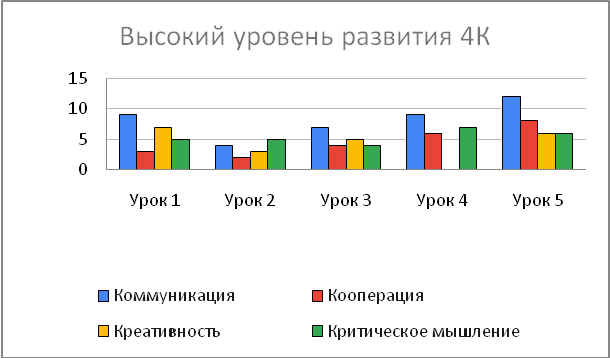 В начальной точке экспериментального исследования учащиеся поделены по уровням развития soft skills, а именно, «4К»: креативность, кооперация, критическое мышление, коммуникация: высокий, средний, низкий. В процессе уроков методом педагогического наблюдения исследовалась динамика развития  компетенций на уроках.Учащиеся с высоким уровнем демонстрируют положительную динамику развития коммуникации, критического мышления, кооперации. Не стабильная динамика по индикатору «креативность». 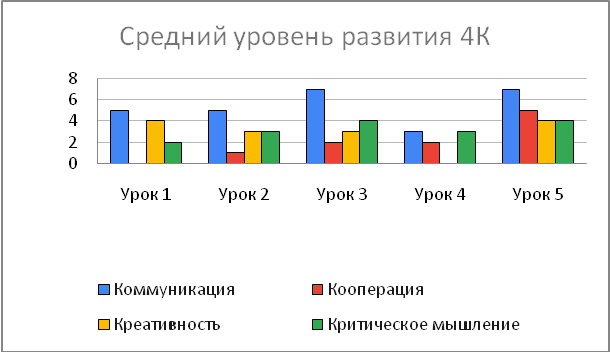 Учащиеся со средним уровнем развития «4К» демонстрируют положительную динамику развития коммуникации и кооперации. Отсутствует динамика по индикаторам «критическое мышление» и креативность». 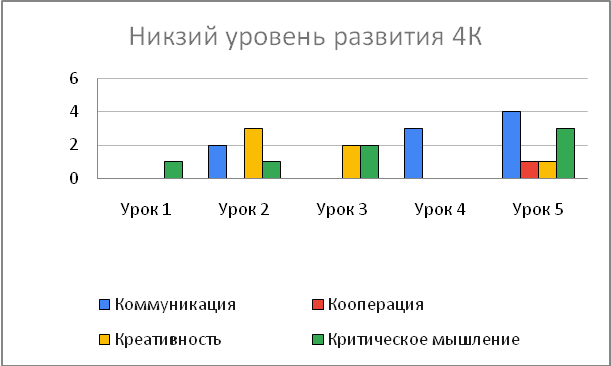 Учащиеся с низким уровнем развития «4К» демонстрируют положительную динамику развития коммуникации и критического мышления. Часть индикаторов учащиеся не демонстрируют на первых уроках, то есть не включаются в данные виды деятельности. Отсутствует динамика по индикаторам «кооперация» и «креативность». В ходе работы педагоги фиксировали развитие навыков участия школьников в работе команды и как следствие, готовности к коммуникации и кооперации. Изменение образовательного контента становится стимулятором для развития у обучающихся критического мышления и креативности. Положительные результаты инновационной работы дают основания для масштабирования и распространения проекта в массовую педагогическую практику гимназии, позволяет фиксировать вектор инновационного изменения образовательного процесса.Направления изменений:качественное изменение структуры урока; структура нового урока, должна быть динамичной, с использованием набора разнообразных операций, объединенных в целесообразную деятельность;урок предполагает использование деятельностных форм работы, частую их сменяемость на уроке;компетенция учителя в новом уроке – умение поддерживать инициативу ученика в нужном направлении и обеспечивать приоритет деятельности ученика (группы). Основой нового урока должна стать социальная ситуация общения и взаимодействия, учитель на уроке выполняет функцию наставника (тьютора, фасилитатора), управляя мыслительным процессом детей, но не вмешиваясь в него;приоритетная организация работы обучающихся в группах, парах как возможность для развития кооперации и коммуникации школьников;качественное изменение учебных заданий: создание образовательного контента, ориентированного на развитие творческого и критического мышления. Задания для нового урока должны стимулировать к сотрудничеству учеников, включать раздаточные материалы (учебные кейсы, ссылки на образовательные ресурсы в сети Интернет) для работы, описание проблемной ситуации (задачи) и связанного с ней проекта. Продуктивные задания – главное средство достижения результата образования;привлечение учеников как экспертов при анализе итогов работы в группах;организация процессов оценивания индивидуального и группового результата с применением критериальной оценки;реализация межпредметных учебных проектов с участием социальных партнёров из числа родителей, учебных центов и ВУЗов, предприятий и организаций и пр;В процессе работы экспериментальной группы в 2021-22 учебном году педагогами МАОУ «Гимназия № 33» г. Перми были разработаны типовые модели уроков с использованием нового образовательного контента. Участниками педагогической инновации стали 10 педагогов (17,8% от числа педагогических работников ОУ). Работа группы регламентирована Положением «Об организации работы инновационных групп педагогов».В работе инновационной группы использовались современные методы обучения педагогов: работа мастермайнд группы, наставничество, кураторская методика. менторинг как инструменты деятельностного включения педагога в методическую работу гимназии на основе индивидуального плана развития и технического задания группе.Для создания общего информационного рабочего пространства педагогов применялись:- облачные технологии, мессенджеры (чаты); - постоянно действующие консультации с привлечёнными специалистами (преподаватель образовательного ресурса Фоксфорд», куратор детских проектов г. Тула Ерёмина Н.А., преподаватель МВА, коуч Доманов А.В. и другие из числа социальных партнёров и родителей учеников); - групповое обучение педагогов на курсах ООО «Фоксфорд» (20 человек) и стажировочных площадках краевого уровня (4 человека).Внедрение инновации в повседневную педагогическую практику является следующим этапом развития и позволит создать продуктивную образовательную среду гимназии, ориентированную на развитие у учеников «4К» на уроках.Целевые установкиУчитывая, что современному человеку для успешной деятельности в любой сфере необходимо уметь взаимодействовать, позиционировать себя как субъекта, урок должен обеспечивать возможности развития умений ребенка работать в команде, выдвигать и отстаивать свое мнение, планировать цели, определять средства ее достижения, оценивать и рефлексировать результат, так называемые гибкие умения (soft skills). Достижение положительных результатов инновационной группы создаёт благоприятные условия для внедрений инновации в активную педагогическую практику гимназии в перспективный период.Цель инновационного проекта: разработать и внедрить в практику преподавания в гимназии уроки разных предметных циклов с использованием нового образовательного контента (нестандартные задачи, творческие задания, задачи, не имеющие одного (однозначного) решения) и применением современных технологий (или) методик (смешанное обучение, перевёрнутый класс, активное обучение и формирующее оценивание, командная работа), что позволит развить у школьников soft skills (4К: креативность, кооперация, критическое мышление, коммуникация) в процессе учебной деятельности.Задачи:Обучить 60% педагогов проектированию уроков с использованием нового образовательного контента и развивающих технологий для развития «4К» у школьников.Создать условия для развития soft skills (4К: креативность, кооперация, критическое мышление, коммуникация) в процессе учебной деятельности.Внести изменения в учебный план через включение курсов по выбору метапредметного и межпредметного характера. Знания и навыки Использование современных технологий и методик (смешанное обучение, перевёрнутый класс, активное обучение и формирующее оценивание, STEAM, командная работа), изменение содержания современного урока создаст условия для развития у школьников таких навыков, как вариативность мышления, умение работать с противоречиями, творческий подход к решению проблем, креативность, навыки коммуникации, способность находить и анализировать информацию, критически взвешивать информацию. Ключевые компетенции, которые будут развиваться у обучающихся в процессе реализации идеи представлены в таблице:Перечень отдельных приёмов, которые планируется использовать, ориентированных на формирование 4К:Планируемые результатыВ условиях масштабирования проекта и переноса инновационных методов и опыта создания нового образовательного контента в массовую практику планируется развитие компетенций «4К» у 25% выпускников (уровень среднего общего образования);Готовность 60% коллектива педагогов (по итогам мониторинга компетенций) к реализации педагогической деятельности по созданию условий для развития гибких навыков, обучающихся в урочной деятельности, организации групповых и индивидуальных учебных проектов деятельности, координации сотрудничества с социальными партнёрами в ходе проектной работы.Изменение учебной среды (приобретение мобильной мебели для ротации рабочих зон в учебных кабинетах и реконструкции пространства для групповой работы).Описание предполагаемых эффектов   В условиях количественного преобладания уроков деятельностного типа ожидается развитие у учащихся положительной динамики развития уровня «4К», независимо от исходного уровня этих компетенций.Таким образом, учащиеся смогут:применить «4К» в изменяющихся учебных обстоятельствах (обновлённый состав группы, команды, форма работы, временя реализации поставленной задачи);осуществлять самооценку своей деятельности в группе (команде) и на основании самооценки сделать осознанный выбор другого вида ролевой деятельности и (или) задания иного уровня сложности;будут готовы осуществлять осознанный выбор заданий разного уровня сложности, самостоятельно выбирать форму предъявления результата. Использование нового образовательного контента (нестандартные задачи, творческие задания, задачи, не имеющие одного (однозначного) решения) и применение современных технологий (или) методик (смешанное обучение, перевёрнутый класс, активное обучение и формирующее оценивание, командная работа) для достижения положительного эффекта должно носить системный характер. В этом случае ожидаются такие эффекты, как синергетический эффект и эмерджентность.Синергетический эффект под собой подразумевает увеличение эффективности при организации групповой (командной) работы в сравнении с индивидуальной.  Но стоит учитывать, что такой эффект будет достигнут только при успешной коммуникации и кооперации всех участников команды. Следовательно, практика групповой работы должна быть отработана каждым учителем и присвоена всеми обучающимися. В противном случае эффективность образовательной деятельности снижается.  Эмерджентность это качества или свойства команды, которые возникли внутри неё, но если бы члены команды работали по отдельности, то эти свойства не получили бы развития. К таким свойствам можно отнести все 4К компетенции потому что, работая индивидуально сложно развивать такие качества как успешная коммуникация, кооперация, критическое мышление и креативность. Это объясняется тем, что каждый ребенок индивидуален и уникален и при работе в команде в ходе обмена опытом, каждый начинает приобретать новые качества или свойства.Алгоритм Основными шагами при реализации проекта мы видим:Создание условий для масштабирования экспериментального проекта и переноса инновационных методов (технологий и методик) и опыта  применения нового образовательного контента для уроков в массовую педагогическую практику гимназии.Проведение серии мастер – классов учителей – инноваторов для пед. коллектива и фестивалей открытых уроков по теме исследования.Обучение 100% педагогов практике создания урока, направленного на развитие «4К» у обучающихся, через применение мастермайнд-подхода и кураторской методики, организацию пед. мастерских.  Организация работы интерактивной методической площадки (сетевого сообщества) педагогов Пермского края по конструированию современного урока, направленного на развитие «4К» у обучающихся Создание условий для самореализации обучающихся через продолжение серии традиционных брендовых мероприятий гимназии «Кейс лидера. Учебный проект», как продолжение и развитие одного из направлений работы преподавательского состава гимназии над развитием Soft Skills обучающихся.Цель фестиваля: демонстрация обучающимися уровня развития гибких навыков и компетенций XXI века, необходимых для приобретения компетенций в меняющемся мире.Задачи:создать условия для продуктивного взаимодействия детей и взрослых через проведение мастер-классов, круглых столов, диспутов, дебатов и т.д.мотивировать обучающихся на проектную деятельность по предмету и межпредмету, как один из способов развития гибких навыков.Создать сообщество из числа педагогов и учеников по созданию уроков, направленных на развитие «4К» у обучающихся и включение старшеклассников в процесс создания нового образовательного контента для уроков младших школьников.Реализовать практику взаимодействия с образовательными учреждениями России по защите учебных (предметных и  межпредметных) проектов  учащимися 9-11-х классов с участием социальных партнёров из числа родителей, учебных центов и ВУЗов, предприятий и организаций и пр.Изменение требований к образовательному пространству: приобретение мобильной мебели для ротации рабочих зон в учебных кабинетах и реконструкции пространства для групповой работы;создание коворкинг-зоны (творческой зоны из двух частей: интерактивной и презентационной), в котором обучающиеся получат возможность работать над общими проектами и развивать компетенции XXI века в ходе творческого взаимодействия. В интерактивной зоне создаются условия для коммуникации и коллективного творчества: мебель, круглый стол, ноутбук, оргтехника, точки доступа в Интернет. Рабочее пространство должно быть мобильным. В этой зоне можно выполнять индивидуальные и групповые задания, готовить проекты, доклады, сообщения и т.д. Презентационная часть будет оборудована проектором для публичных выступлений и небольшой сценой. Ресурсное обеспечение Траектория ПроблемаВ рамках разработки экспериментального цикла уроков, направленных на развитие 4К у учащихся, были выявлены следующие проблемы:Проблема качества освоения педагогами методик и технологий преподавания, неэффективное применение способов организации групповой работы:у обучающихся возникают сложности с распределением заданий по уровням знаний, учащиеся не оценивают уровень сложности и распределяют задачи рандомно;отсутствие визуального контакта между участниками группы (к сожалению, даже работая в мини-группах, учащиеся, как правило визуально контактируют только с одним участником, в парах, редко обсуждая работу всей группой, прислушиваясь к мнению каждого; отсюда по цепочке возникают следующие проблемы: неумение слышать и слушать друг друга, а затем договориться, учитывая мнения всех членов группы);разный уровень включённости в работу участников группы (учащиеся со средним и высоким уровнем развития 4К с легкостью кооперировались и продуктивно работали, в тоже время учащиеся с низким уровнем развития 4К периодически выпадали из работы команды);лидерскую позицию в группе удерживает чаще всего один ученик (внутренние психологические барьеры не позволяют каждому включиться в планирование деятельности, из процесса обсуждения часто выпадают «слабые» ученики, так как инициативу перехватывают лидеры, не доверяя ученику с низкими способностями выполнить более сложную задачу, например, представить результаты групповой работы; межличностные отношения сказываются на эффективной работе группы, в мини-группах появляются «отверженные», возникают обиды и разногласия, которые часто не решаются без помощи учителя;само - и взаимооценка носит формальный характер (детям предлагаются или создаются совместно критерии для оценивания, но они в силу особенностей характера (возраста) не осмысливают содержание предложенных критериев, оценивая друг друга не объективно, а основываясь на личных предпочтениях, или, наоборот, завышают себе оценку, чтобы выглядеть лучше в глазах учителя); неумение (нежелание по ряду мотивов) учеников задавать вопросы другим участникам в процессе защиты группового продукта.Проблема педагогического оценивания уровня сформированности  4К компетенций у школьников: традиционные инструменты не могут диагностировать процесс, лежащий в основе сложных навыков, который нужно выявить, стимулировать, моделировать, демонстрировать и применять в меняющихся условиях/новых ситуациях; сложности измерения. Применение диагностического инструментария, основанного на методе педагогического наблюдения. Отсутствие апробированных диагностик по объективному измерению и фиксации динамики развития отдельных компетенций у обучающихся (критическое, творческое мышление, кооперация, коммуникация). Проблема материально – технического обеспечения. Отсутствие мебели и специально организованного пространства для организации групповой работы в учебных кабинетах, помещений для групповой и проектной работы обучающихся в ОУ.БарьерыГимназия испытывает потребность в:обучении педагогических кадров способам и подходам технологического обеспечения процесса формирования 4К;мотивационной готовности педагогов к введению инноваций;объективных диагностических измерительных инструментах для оценивания уровня компетенций, развивающихся в учебной деятельности;совершенствовании учебно-материальной базы.Полученные результаты и эффекты           В гимназии в предшествующие годы созданы эффективные условия для развития soft skills учащихся через реализацию проектов во внеурочной деятельности. Проектная деятельность призвана развить у детей умение работать в команде, умение находить и анализировать информацию, проектное мышление, коммуникабельность и направлена на воспитание ответственной личностиВ период 2019-22 уч. гг было реализовано более 150 индивидуальных и групповых проектов в рамках внеурочной деятельности. Прошли обучение на курсах по организации проектной деятельности 20 педагогов, 12 человек посетили постоянно – действующие семинары по проектной технологии, некоторые из них стали тьюторами для своих коллег в гимназии.В период 2019-2022 годов учителями гимназии №33 осваивались инновационные технологии (смешанное обучение, перевёрнутый класс, активное обучение и формирующее оценивание, командная работа), проведены тематические пед. советы («Цифровые уроки. Мастерская технологий», «Успешность наставников проектов, компетенции для новых результатов», «Создание современного образовательного контента») и открытые уроки в рамках фестивалей - конкурсов.Представили опыт проведения открытых уроков около 25% педагогов гимназии.Применение данных технологий способствовало развитию 4К у обучающихся преимущественно во внеурочной деятельности.Итоговый контекстВ ходе диагностики уровня развития soft skills, которая проходила с применением авторских методик для 1-4 классов: "Определение уровня сформированности коммуникативных способностей у детей младшего школьного возраста" (В.В. Синявский и В.А. Федорин), «Круги» (Вартега), "Способность к командной работе" и для 5-11 кл: "Диагностика личностной креативности" (Е.Е.Туник), "Методика оценки коммуникативных и организаторских способностей личности" (В. Синявский и Б. А. Федоришин), "Умеете ли вы работать в команде"  были получены следующие результаты:Общая диаграмма по 1-4 классамОбщая диаграмма по 5-11 классамИз данных диаграмм мы видим, что младшие школьники демонстрируют на низком уровне коммуникативные навыки, но на высоком уровне у них развита креативность. У обучающихся 5-11 классов ситуация несколько иная: особого внимания требует развитие организаторских способностей и креативности.Анкетирование обучающихся - участников уроков, проведённых в рамках инновационного проекта, демонстрирует высокий уровень их заинтересованности в активном участии в процессе создании современного образовательного контента для уроков (89,7% от числа участников) и участие в проектировании отдельных этапов урока.    Высокий уровень готовности к обобщению опыта на уровне гимназии образовательного пространства города и края демонстрируют учителя – инноваторы гимназии. В рамках интерактивной методической площадки для педагогов Пермского края по конструированию современного урока, направленного на развитие «4К» у обучающихся, состоится поиск новых методов обмена инновационным педагогическим опытом конструирования современного урока.  Потенциал для решения проблемыМиссия гимназии ориентирована на подготовку выпускника, открытого миру, с набором развитых гибких умений, готового применять их в условиях реальной жизни и будущей профессиональной деятельности. Разработана и успешно реализуется Программа развития, включающая подпрограмму "Проектная деятельность как механизм развития гибких навыков "softskills". Гимназия с 2021 года  входит в состав инновационных площадок Пермского края по направлению "моделирование образовательной среды в муниципальных образовательных организациях с учетом образовательных потребностей обучающихся".Потенциал педагогического коллектива МАОУ «Гимназия № 33» г. Перми обладает высоким уровнем профессионального потенциала. На 01.01.2022 года 74% педагоги имеют высшую и первую квалификационные категории, 2 человека имеют звание «Заслуженный учитель РФ, 14 награждены ведомственными наградами (12 - званием «Почётный работник общего образования», 2–«Почётный работник воспитания и просвещения», 5 педагогов награждены Почетной грамотой Министерства образования и науки РФ).  В гимназии работает 4 кандидата педагогических наук, 96,5% учителей имеют высшее педагогическое образование. Около 28% педагогов системно включены в инновационную работу.Достижение к текущему моменту положительных результатов работы инновационной группы по изменению современного урока и наличие апробированного опыта создания условий для развития у обучающихся soft skills  во внеурочной деятельности через реализацию проектов и одобренного педагогическим сообществом Пермского края,  создаёт оптимальные условия для внедрений инновации в активную педагогическую практику гимназии в ближайший и перспективный периоды.ЗаключениеВ образовании начинают использоваться инструменты обучения с применением социального проектирования, интерактивных технологий, игропрактических методик, цифровых ресурсов, что дает возможность не просто усваивать необходимые знания, но и развивает умение работать с информацией, решать сложные творческие и аналитические задачи, работать в команде. Новые технологии позволяют обучающемуся максимально приблизиться к социальной жизни взрослого человека, примерить на себя его социальные роли. Нам важно, в первую очередь, помочь каждому ребенку найти свое место в социуме, дать ему инструмент успешной социализации - набор развитых гибких умений, которые позволят ему быть успешным на протяжении всей жизни. Мы считаем, что нам удалось пересмотреть образовательные подходы, процессы и форматы для того, чтобы дать обучающимся возможность формировать навыки, необходимые для профессионального, общественного и личного успеха в 21 веке.Разработанная система внедрения инновационных практик по развитию soft skills обучающихся гимназии, структурно выстроена, выделены компоненты и связи, механизмы, позволяющие учитывать взаимосвязь и взаимообусловленность всего процесса, так как в основе заложен принцип интеграции. На каждом уровне обучения учтены этапы включения обучающихся в исследовательскую (или практико-ориентированную) деятельность. Основы формирования гибких навыков закладываются в начальной школе (1-4 классы) через решение проектной задачи; гибкие навыки развиваются в 5-6 классах через решение нестандартных задач с обязательным представлением результатов своих действий в виде проекта; получают дальнейшее развитие в 7-9 классах через проектную деятельность метапредметного характера и использование инновационных методик обучения (сингапурская методика, формирующее оценивание, проектный метод...); и совершенствуются в 10-11 классах через социальную составляющую проектной деятельности и участие в проектах на уровне города, края, страны.Но перед гимназией стоит еще много задач, которые необходимо решить на этом пути. Одна из них стоит наиболее остро – научиться разрабатывать и проводить уроки нового типа, направленных на развитие у обучающихся «4К». Именно эта тема станет основной для работы команды профессионального обучающегося сообщества учителей.Список источниковАндреева Н.В. Н.В., Рождественская Л.В., Ярмахов Б.Б. «Шаг в смешанное обучение» Издательство «Рыбаков Фонд», 2016г.Инструменты формирующего оценивания в деятельности учителя-предметника. Пособие для учителя/Сост. И.Логвина, Л. Рождественская. - Нарва, 2012. - 48 с.Компетенции «4К»: формирование и оценка на уроке : Практиче- ские рекомендации / авт.-сост. М. А. Пинская, А. М. Михайлова. — М. : Корпорация «Российский учебник», 2019. — 76 с.Оценивание учебных достижений учащихся. Методическое руководство/Сост.Р. Х. Шакиров, А.А. Буркитова, О.И. Дудкина. – Б.: «Билим», 2012. – 80 с.Формативное (формирующее) оценивание: методическое пособие / Е.Н. Кохаева. – Астана: АОО «Назарбаев Интеллектуальные школы» Центр педагогического мастерства, 2014. – 66 с.Формативное оценивание в обучении, SMART цели и критерии успешности. –Астана: АОО «Назарбаев Инттеллектуальные школы» Центр педагогического мастерства, 2015. – 33 стр. Четырехмерное образование: Компетенции, необходимые для успеха/Чарльз Фадель, Майя Бялик, Берни Триллинг: Пер. с англ. – М.: Издательская группа «Точка», 2018. – 240 с.Шамова Т.И. Современные средства оценивания результатов обучения в школе. М: Педагогическое общество России, 2007Я – эффективный учитель. Как мотивировать к учёбе и повысить успешность «слабых» учащихся? / Учебно – методическое пособие. М.: Университетская книга, 2017.-166 с.Наименование Внедрение эффективных инновационных педагогических практик в образовательный процесс для формирования у обучающихся МАОУ «Гимназия №33» навыков XXI века.Ссылка на сайт и/или страницу в соц. сетиhttp://school33-perm.ru/;https://vk.com/gymnasium33;https://vk.com/dayoffamily;http://educomm.iro.perm.ru/groups/sss/news/festival-keys-lidera-soft-skills-18-dekabrya-2021-ghttps://pspu.ru/upload/pages/35118/Gimnazija_33.pdfhttp://school33-perm.ru/tsentr-innovatsionnogo-opytaРуководитель группыПарашина Елена Юрьевна, и.о. заместителя директора по УВР, учитель начальных классовЯкупова Наталья Валентиновна, учитель начальных классовСведения об авторе (авторском коллективе) материалов, включенных во вторую часть кейсаВачегина Наталья Петровна, учитель начальных классовГладких Елена Александровна, учитель начальных классовМерзляков Сергей Викторович,  к.п.н., заместитель по НМРМелкомукова Марина Игоревна, учитель начальных классовДавлетшина Ирина Олеговна, учитель русского языкаТехнологии (инновационные практики)Стартовый контекстСингапурская методикаУчастники проектной группы (Парашина Е.Ю., Якупова Н.В., Логинова Е.В., работали в формате встроенного обучения: самостоятельно изучили теорию по сингапурской методике, выделили приемлемые обучающие структуры, проанализировали возможность их использования  для развития всех видов УУД, разработали уроки и организовали взаимопосещение их. Проведённый для учителей гимназии мастер-класс вызвал интерес к сингапурской методике, поэтому к работе группы подключились учителя-предметники, которые успешно применяли обучающие структуры на своих уроках в разных классах. Был создан универсальный конструктор урока с использованием структур сингапурской методики.Модели смешанного обученияУчастники проектной группы (Гладких Е.А., Вачегина Н.П.) познакомились с идеями данного вида обучения на вебинарах и интернет-ресурсах, самостоятельно изучили модели смешанного обучения и варианты применения их на практике.На начальном этапе проанализировали возможности внедрения электронного обучения в гимназии. Разработали технологические карты уроков по математике, русскому языку, окружающему миру, литературному чтению в моделях «Смена рабочих зон» и «Перевернутый класс». Организовали взаимопосещение занятий и дали открытие уроки для учителей гимназии. Убедились, что данная технология приемлема на данных предметах и направлена на  развитие всех видов универсальных учебных действий (далее – УУД).Формирующее оцениваниеС 2018 г. деятельность гимназии была направлена на совершенствование системы оценки качества образования (предметных и метапредметных результатов), соответствующую требованиям ФГОС. Основополагающими принципами новой системы оценки качества образования являются элементы формирующего оценивания. Технология формирующего оценивания стала связующей нитью, которая позволила максимально эффективно использовать весь набор освоенных и осваиваемых технологий обучения (приемы сингапурской методики, смешанного обучения и др.). Ее эффективность обеспечивается в первую очередь критериальностью оценивания на всех этапах, что делает оценивание прозрачным, честным, открытым для обучающихся и их родителей. Критерии так же становятся инструментом само и взаимооценки обучающихся на уроке, что способствует повышению качества образования.Для учителей и детей важно знать цели, которых они пытаются достичь, что требует понимания критериев успешности достижения этих целей. В этой связи, оправдано рассмотрение сущности критериального оценивания. Критериальное оценивание – это процесс, основанный на сравнении учебных достижений обучающихся с четко определенными, коллективно выработанными, заранее известными всем участникам образовательного процесса (обучающимся, администрации школы, родителям, законным представителям и т.д.) критериями, соответствующими целям и содержанию образования, способствующими формированию учебно-познавательной компетентности обучающихся.Проектные задачи Процесс решения проектной задачи детьми – творческий. Составление проектной задачи педагогом – ещё более творческий и увлекательный процесс. Более подробно с данной технологией коллектив знакомился с помощью педагогического курса на платформе «Фоксфорд» - «Организация проектной деятельности обучающихся: современные подходы». Предварительно в начальной школе был организован Методический марафон, включающий в себя инструктивно – методическое совещание, практикум, открытые уроки.Лего-технологияСовременные дети - это дети цифровых и мультимедийных технологий, обладающие клиповым мышлением, воспринимающие мир фрагментарно, в виде цепочки слабо связанных между собой событий, индивидуалисты с лидерскими качествами, гиперактивные. Плюсы:- быстрая реакция на новые образы и изменения, защита мозга от перегруза информации, умение выполнять несколько дел сразу (многозадачность);- индивидуальность способствует развитию личности, создаёт разнообразие в коллективе, играет решающую роль в творчествеМинусы:-  снижены способности к анализу, умению видеть и выделять  главное, поверхностное восприятие реальности, теряются связи между поступающей информацией, снижена чувствительность к чужим проблемам-  не стремятся работать в команде, не умеют налаживать коммуникацию с другими людьми, есть риск быть непонятыми.  Задача учителя – учесть положительные стороны, а минусы перевести в плюсы. Для этого учителями гимназии Парашиной Е.Ю. и Якуповой Н.В. была выбрана технология Лего, апробация которой обеспечила решение этих вопросов и создана программа «Магия Лего». Программа метапредметного курса внеурочной деятельности «Магия Лего» для обучающихся 1-4 классов составлена в соответствии с Федеральным государственным образовательным стандартом начального общего образования.Проектные кейсыНе все классные коллективы можно считать единой командой, члены которой разделяют общие ценности и могут слаженно и результативно работать над возникающими проблемами. С такими трудностями мы столкнулись в начале работы с проектами, классные руководители не всегда могли объединить детей общей целью, мотивировать на поиск совместного решения проблемы. Проектная деятельность - это самостоятельная работа по поиску и критическому анализу источников. Главное - не дать знания, а научить их получать и применять. Все то же самое можно сказать и про soft skills, поэтому большим потенциалом в развитии данных гибких навыков и обладает проектная деятельность, которая призвана развить у детей умение работать в команде, исследовательские умения, проектное мышление, готовность решать нестандартные задачи, коммуникабельность и направлена на воспитание ответственной личности, способной управлять своими эмоциями и обращать свою энергию и таланты на пользу другим.Технология/ методикаНавык и его описаниеКомпетенцияФормирующее оценивание, смешанное обучение, Lego-технология, метод проектовЦелеполагание - способность принимать и сохранять цели и задачи учебной деятельности, поиска средств ее осуществленияКритическое мышление, креативностьФормирующее оценивание, смешанное обучениеРабота с информацией - способность осуществлять информационный поиск, обрабатывать полученную информацию, осмыслять и выделять главноеКритическое мышлениеLego-технология, метод проектовПубличное выступление - умение связно и четко формулировать свои мысли, харизматичность подачи информации (больший % информации передается невербально)коммуникациясингапурская методика обучения, формиурующее оценивание, метод проектовУмение слушать - готовность слушать собеседника; готовность формировать у партнера доверие, проявлять заинтересованность в альтернативной точке зрения, готовность признавать другую точку зренияКооперация, коммуникацияLego-технология, метод проектовСторителлинг - умение передавать свои мысли  и  увлекательно и живо представить свои идеи, предложения, чтобы заинтересовать аудиториюКоммуникацияМетод проектов, сингапурская методика обученияУмение работать в команде -оценивать участников команды, осуществлять командные действия, распределять ответственность и придерживаться договоренностей, признавать существование различных точек зренияКооперация, коммуникация, критическое мышление№Мероприятия, действия, событияСодержание работыСроки Ответственные исполнителиПродукты  результатыМатериально – техническое обеспечение  Материально – техническое обеспечение  Материально – техническое обеспечение  Материально – техническое обеспечение  Материально – техническое обеспечение  Материально – техническое обеспечение  1Анализ необходимых финансовАнализ необходимых финансовых средств для реализации проектаСоставление смет Финансирование необходимых мероприятийВ течение реализации проектаАдминистрация школыФинансовое обеспечение проекта 2Оборудование помещений (сингапурская методика обучения, смешанное обучение)Приобретение мебели и оборудования В течение реализации проектаАдминистрация школыСмета   и расчёт - обоснование  необходимой суммы средств для реализации проектаКадровое и методическое обеспечение Кадровое и методическое обеспечение Кадровое и методическое обеспечение Кадровое и методическое обеспечение Кадровое и методическое обеспечение Кадровое и методическое обеспечение 3Создание нормативной базы проектаИздание приказов, локальных нормативных актовВ течение реализации проектаАдминистрация школыПриказы, положения, локальные нормативныеакты3Курсовая подготовка педагогов Организация обучения В течение реализации проектаЗам. дир-ра по УВР Обучение педагогов, документы  об обучении 3Организация  мероприятий по обмену опытомОрганизация мероприятия В течение реализации проектаЗам. дир-ра по НМРОбучение педагогов3Организация постоянно- действующих семинаров для педагогов Организация мероприятияОктябрь – апрельЗам. дир-ра по НМРОбучение педагоговИнформационное обеспечение Информационное обеспечение Информационное обеспечение Информационное обеспечение Информационное обеспечение Информационное обеспечение 4Информирование о ходе проекта Подготовка информационного контента В течение реализации проектаАдминистрация школыИнформационное наполнение  раздела на официальном сайте гимназии сайте  по теме проектаТехнология, методикаТраекторияТраекторияТраекторияТехнология, методикаМероприятияСрокиОтветственныйСингапурская методикаСбор группы. Разработка проекта. Планирование результатов02.11.2016Якупова Н.В.Сингапурская методикаПредставление проекта группы на методическом совещании03.11.2016Якупова Н.В.Парашина Е.Ю.Сингапурская методикаРазработка паспорта проекта24.11.2016Якупова Н.В.Парашина Е.Ю.Логинова Е.В.Сингапурская методикаИзучение структур сингапурской системы, выделение приемлемых для начальной школыДекабрь - мартЯкупова Н.В.Парашина Е.Ю.Логинова Е.ВСингапурская методикаВыделение УУД,  формируемых выбранными структурамиДекабрь Логинова Е.В.Сингапурская методикаВыделение структур, которые можно использовать для осуществления контроля и оценкиДекабрь Парашина Е.Ю.Сингапурская методикаВыделение структур, которые можно использовать для актуализации знаний, открытия нового знания и взаимообученияДекабрь Якупова Н.В.Сингапурская методикаУчастие в Днях качества:мастер-класс12.12.2016-16.12.2016Якупова Н.В.Парашина Е.Ю.Логинова Е.ВСингапурская методикаУчастие в Днях качества:открытый урокМартЯкупова Н.В.Парашина Е.Ю.Логинова Е.ВСингапурская методикаСоздание электронного методического пособияНоябрь - июньПарашина Е.Ю.Сингапурская методикаПредставление продукта проектаИюньЯкупова Н.В.Парашина Е.Ю.Сингапурская методикаТрансляция опыта2016-2021гЯкупова Н.В.Парашина Е.Ю.Логинова Е.ВМодели смешанного обученияАнализ современных инновационных технологий;изучение книги Н.В. Андреевой «Шаг в смешанное обучение»Сентябрь  2017гГладких Е.А.Вачегина Н.П.Модели смешанного обученияСбор группы, изучение реальных возможностей, определение обязанностей и их распределение;Октябрь  2017Гладких Е.А.Вачегина Н.П.Модели смешанного обученияРазработка паспорта проекта;Октябрь 2017 г.Гладких Е.А.Вачегина Н.П.Модели смешанного обученияПредставление проекта на методическом совещании;Ноябрь 2017 г.Гладких Е.А.Вачегина Н.П.Модели смешанного обученияСоставление технологических карт уроков, апробация модели «Смена рабочих зон», «Перевернутый класс»;  Ноябрь – декабрь 2017 г.Гладких Е.А.Вачегина Н.П.Модели смешанного обученияПодбор форм обратной связи для осуществления контроля и оценки планирования результатовДекабрь 2017 г. – март 2018 г.Гладких Е.А.Вачегина Н.П.Модели смешанного обученияПредставление опыта на мероприятиях разного уровняВ течение годаГладких Е.А.Вачегина Н.П.Модели смешанного обученияСоздание электронного методического пособия Декабрь 2017г. - апрель 2018 г.Гладких Е.А.Вачегина Н.П.Модели смешанного обученияВыступления на педагогическом совете; представление продукта проектаМай - июнь 2018  г.Гладких Е.А.Вачегина Н.П.Формирующее оцениваниеОпределение основных понятий, формулирование проблемавгуст - октябрь 2018Мерзляков С.В.Парашина Е.Ю.Логинова Е.В.Формирующее оцениваниеРазработка нормативно-правовой базыавгуст -ноябрь 2018Мерзляков С.В.Назирова А.В.Формирующее оцениваниеРазработка/поиск диагностического инструментариясентябрь - октябрьКабанова Е.В.Покрышкина Е.Г.Формирующее оцениваниеОпределение состава рабочей группыавгуст - сентябрь 2018Мерзляков С.В.Формирующее оцениваниеОпределение экспериментальных и контрольных классовавгуст - сентябрь 2018Мерзляков С.В.Формирующее оцениваниеПоиск  социальных партнеров по теме инновационного проектавесь периодМерзляков С.В.Формирующее оцениваниеДиагностика предметных и метапредметных результатовоктябрь-ноябрь 2018Кабанова Е.В.Покрышкина Е.Г.Формирующее оцениваниеОрганизация деятельности рабочей группывесь периодМерзляков С.В.Парашина Е.Ю.Логинова Е.В.Формирующее оцениваниеОрганизация открытых уроков для педагогов, не участвующих в реализации проектадекабрь, март, май (ежегодно)Мерзляков С.В.Формирующее оцениваниеПроведение методических занятий для педагогов, не участвующих в реализации проектараз в четверть(ежегодно)Мерзляков С.В.,члены рабочей группыФормирующее оцениваниеОрганизация экспертной оценки деятельности рабочей группы по введению в образовательный процесс инновационных практикдекабрь, март (ежегодно)Мерзляков С.В.Формирующее оцениваниеКонсультационная работа с родителямипо запросу родителейМерзляков С.В., Покрышкина Е.Г., Кабанова Е.В., классные руководители, члены рабочей группыФормирующее оцениваниеПромежуточная диагностика.октябрь-ноябрь 2019Кабанова Е.В.Покрышкина Е.Г.Формирующее оцениваниеОценка результатовоктябрь-ноябрь 2020Кабанова Е.В.Покрышкина Е.Г.Формирующее оцениваниеТрансляция опытаАпрель, октябрь (ежегодно)Мерзляков С.В.,члены рабочей группыФормирующее оцениваниеАнализ результатов реализации проекта.Описание опытаОктябрь - ноябрь 2020Мерзляков С.В.,члены рабочей группПроектные задачиИзучение теориимай - сентябрь 2021Учителя начальных классовПроектные задачиПроектная задача «Переменки интересно и полезно» реализована в нескольких направлениях: «Русские народные игры»; «Игры различных народов»;«Настольные игры». Октябрь - декабрь 2021Учителя начальных классовПроектные задачиПроектная задача «Научная игрушка»январь - февраль 2022Учителя начальных классовПроектные задачиПроектная задача «Инженерная неделя» март - апрель 2022Учителя начальных классовКоммуникативные УУДКоммуникативные УУДКоммуникативные УУДКоммуникативные УУДКоммуникативные УУДКоммуникативные УУДКоммуникативные УУДКоммуникативные УУДКоммуникативные УУД2015-2016 учебный год(ЭМУ-Эрудит)2015-2016 учебный год(ЭМУ-Эрудит)2015-2016 учебный год(ЭМУ-Эрудит)2015-2016 учебный год(ЭМУ-Эрудит)ЦОКО Выполнение разделов (2а и 3в классы) Оценка учебных достижений 2017, 3 четвертьОУ: 080122 МАОУ "Гимназия № 33"		Предмет: Метапредмет. Дата: 09.04.2017ЦОКО Выполнение разделов (2а и 3в классы) Оценка учебных достижений 2017, 3 четвертьОУ: 080122 МАОУ "Гимназия № 33"		Предмет: Метапредмет. Дата: 09.04.2017ЦОКО Выполнение разделов (2а и 3в классы) Оценка учебных достижений 2017, 3 четвертьОУ: 080122 МАОУ "Гимназия № 33"		Предмет: Метапредмет. Дата: 09.04.2017ЦОКО Выполнение разделов (2а и 3в классы) Оценка учебных достижений 2017, 3 четвертьОУ: 080122 МАОУ "Гимназия № 33"		Предмет: Метапредмет. Дата: 09.04.2017ЦОКО Выполнение разделов (2а и 3в классы) Оценка учебных достижений 2017, 3 четвертьОУ: 080122 МАОУ "Гимназия № 33"		Предмет: Метапредмет. Дата: 09.04.2017Среднее64%Среднее71%1БУУДВход3 четвертьИтог1А53%2В73%1БКоммуникативные58,7%55,7%64,7%2016-2017 учебный год(ЭМУ-Эрудит)2016-2017 учебный год(ЭМУ-Эрудит)2016-2017 учебный год(ЭМУ-Эрудит)2016-2017 учебный год(ЭМУ-Эрудит)2АУУДВход3 четверть3 четверть2016-2017 учебный год(ЭМУ-Эрудит)2016-2017 учебный год(ЭМУ-Эрудит)2016-2017 учебный год(ЭМУ-Эрудит)2016-2017 учебный год(ЭМУ-Эрудит)2АКоммуникативные47,7%65,0%65,0%Среднее70%Среднее74%3ВУУДВход3 четверть3 четверть2А73%3В77%3ВКоммуникативные47,0%50,7%50,7%Класс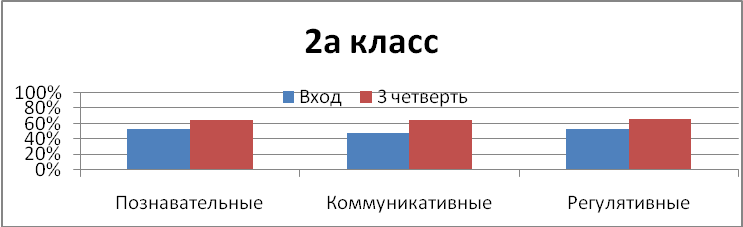 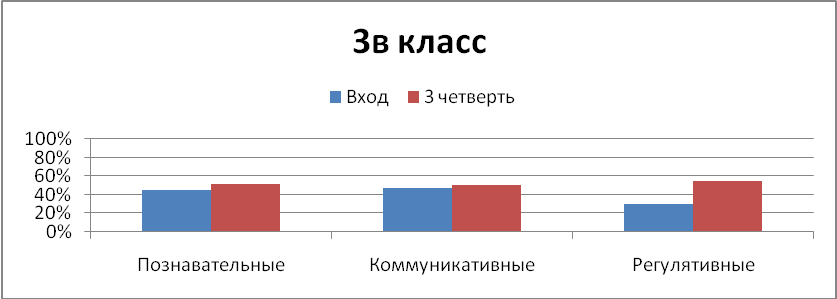 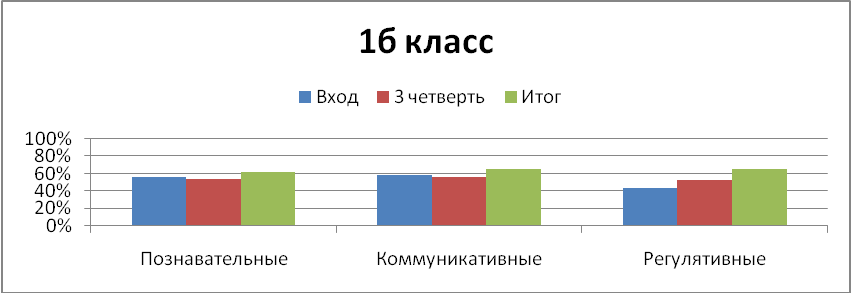 Технология/методикиПотенциал масштабируемости и тиражируемостиСингапурская методикаПубликация разработок презентационных мероприятий на сайте НИУ ВШЭ	край	2017-2018.Проведение мастер-класса "Эффективная коммуникация на уроках. Сингапурская методика обучения" на VIII региональном этапе международной Ярмарки социально-педагогических инноваций	край	2017-2018.Проведение мастер-класса "Эффективная коммуникация на уроках. Сингапурская методика обучения" на Фестивале педагогических практик "Шаг к успеху" в рамках презентационных мероприятий Университетского округа НИУ ВШЭ	край	2017-2018.Проведение мастер-класса "Эффективная коммуникация на уроках. Сингапурская методика обучения" на семинаре в рамках презентационных мероприятий Университетского округа НИУ ВШЭ	край	2017-2018.Проведение мастер-классов по теме "Эффективная коммуникация на уроках в начальной школе с применением отдельных структур сингапурской методики" и «Формирование коммуникативных действий при использовании технологии смешанного обучения в начальной школе» на семинаре в рамках краевого проекта по научно-методическому сопровождению апробации новой редакции ФГОС НОО край 2018-2019.Публикации в сборнике статей по материалам Х Всероссийской научно-практической конференции (Педагогические чтения памяти профессора А.А. Огородникова) "Реализация воспитательно-образовательных функций современной начальной школы" Россия 2018-2019.Выступления с докладами на секции в рамках х всероссийской научно-практической конференции (педагогические чтения памяти профессора А.А. Огородникова) "реализация воспитательно-образовательных функций современной начальной школы" Россия 2018-2019.Проведение мастер-классов в рамках очной части модульного курса «Эффективное использование Сингапурской методики обучения как инструмента повышения качества образования» (ЦИО ПГГПУ)	край	2018-2019.Публикация методических разработок уроков на сайте дистанционного обучения ФППК ПГГПУ край	2018-2019.Проведение мастер-классов в рамках семинара – практикума для преподавателей начальных классов "Эффективные приемы взаимодействия школьников с использованием структур сингапурской методики обучения на уроках в начальной школе», «Групповая и командная работа – это одно и то же?», «Шаг в смешанное обучение»	край	2018-2019.Открытые уроки русского языка, математики и окружающего мира в рамках семинаров для команд образовательных организаций, участвующих в проекте по апробации новой редакции ФГОС НОО	край	2018-2019.Публикация разработки презентационного мероприятия на сайте НИУ ВШЭ	край	2018-2019.Проведение вебинара в рамках педсовета "Оценивание внутреннее и внешнее"образовательная организация 2018-2019.Открытые уроки русского языка, математики и окружающего мира в рамках педсовета "Оценивание внутреннее и внешнее" образовательная организация 2018-2019.Проведение мастер-класса "Эффективная коммуникация на уроках. Сингапурская методика обучения" на краевом семинаре в рамках деятельности ЦИО ПГГПУ	край	2018-2019.Открытые уроки русского языка, математики и окружающего мира в рамках краевого семинара «Достижение новых образовательных результатов. Формирующее оценивание и сингапурская методика обучения»	край	2018-2019.Проведение двух мастер-классов в рамках курсов повышения квалификации ПГГПУ по дополнительной профессиональной программе "Формирование коммуникативной компетентности младших школьников (практикум)"  край 2019-2020.Представление инновационной практики и выступления с докладами по теме: «Сингапурская методика в условиях дистанционного обучения» и «Формирование коммуникативных действий при использовании технологии смешанного обучения в начальной школе» на краевом стажировочном семинаре «Влияние инновационных практик на формирование учебного сотрудничества и коммуникативных универсальных учебных действий младших школьников»  край 2019-2020.Проведение мастер-классов в рамках Марафона мастер-классов «Формирование навыков XXI века: новые образовательные практики в преподавании предметов и внеурочной деятельности» край 2019-2020.Публикации в сборнике статей по материалам ХI Всероссийской с международным участием научно-практической конференции (Педагогические чтения памяти профессора А.А. Огородникова) «Воспитание и обучение в современном культурно-образовательном пространстве начальной школы»	российский с международным участием 2019-2020гг.Проведение мастер-классов в рамках ХI Всероссийской с международным участием научно-практической конференции (Педагогические чтения памяти профессора А.А. Огородникова) «Воспитание и обучение в современном культурно-образовательном пространстве начальной школы»	российский с международным участием 2019-2020.Публикации в Пермском педагогическом журнале №10/2019 край	2019-2020.Проведение мастер-класса в рамках краевого научно-методического семинара по теме: «ФГОС НОО. Где граница между старым и новым?» край2019-2020.Проведение мастер-классов в рамках Модульного курса по теме «Методический конструктор применения инновационных практик (сингапурская методика, формирующее оценивание) в учебном процессе гимназии» (ЦИО ПГГПУ) край 2019-2020.Открытые уроки в рамках Модульного курса по теме «Методический конструктор применения инновационных практик (сингапурская методика, формирующее оценивание) в учебном процессе гимназии» (ЦИО ПГГПУ)  край 2019-2020.Проведение мастер-классов "Реализация приёмов сингапурской методики в условиях дистанционного обучения младших школьников" и «Формирование коммуникативных действий при использовании технологии смешанного обучения в начальной школе в условиях дистанционного обучения» в рамках Международной Педагогической гостиной по актуальным проблемам начального образования международный	2020-2021.Публикация конспектов уроков русского языка, математики и окружающего мира на сайте "Современный урок"	Россия 2020-2021.Проведение мастер-класса на платформе Zoom по теме «Сингапурская методика в условиях дистанционного обучения и приемы организации сотрудничества в режиме онлайн (сессионные залы)» для слушателей курсов повышения квалификации учителей Пермского края «Инновации предметных областей начального общего образования»	край	2020-2021.Проведение мастер-класса на платформе Zoom по теме «Сингапурская методика в условиях дистанционного обучения и приемы организации сотрудничества в режиме онлайн (сессионные залы)» для слушателей курсов повышения квалификации учителей Пермского края «Инновации предметных областей начального общего образования»	край	2020-2021.Формирующее оцениваниеПроведен фестиваль открытых уроков (49 открытых уроков) февраль-апрель 2018г.Проведен конкурс технологических карт уроков с элементами формирующего оценивания.Проведены встречи с управляющим советом, родительским советом и родительские собрания в классах.Проведено 5 модульных курсов для педагогов города и края по представлению опыта внедрения формирующего оценивания в учебный процесс гимназии в период 2018-2020 гг.Разработано методическое пособие "Формирующее оценивание".Разработан электронный сборник "Система введения в урочную деятельность инновационных практик по достижению новых образовательных практик".Учителями гимназии разработаны критерии выполнения различных видов работ по учебным предметам.Смешанное обучениеУчастники проектной команды апробировали инновационную технологию смешанного обучения и представили результаты работы на различных уровнях. Провели на гимназическом уровне:   2017 -2018 учебный годоткрытый урок в модели «Смена рабочих зон» по математике 4 классе «Действия с именованными числами» в рамках педсовета «Система оценки предметных и метапредметных знаний» открытый урок по математике в 4 классе «Задачи на движение. Нахождение времени» в рамках Фестиваля-конкурса «Эффективный урок: способы повышения качества образования на основе активного оценивания» выступление на педагогическом совете  «Способность учителя учиться вместе с учениками – ведущий фактор повышения качества урока», по теме «Смешанное обучение. Перевод ученика из позиции «Меня учат» в позицию «Я учусь» - главная задача учителя» открытый урок по окружающему миру в 3 классе «Рукотворная жизнь. Искусственный отбор» - выступление на  итоговом педсовете по теме «Смешанное обучение: Что необходимо освоить учителю, чтобы добиться высоких результатов обучения и побед в конкурсах?» 2018 – 2019 учебный годвыступление на педагогическом совете «Новые образовательныересурсы  для современного ученика» по теме «Использование сервисов Google  на уроках математики в 4 классе в технологии смешанного обучения» 2019 -2020 учебный годОткрытый урок по математике в 2 классе в рамках реализации Пермского краевого проекта «Эпос. Школа» Провели на городском уровне: 2017 -2018 учебный годпредставление опыта работы в смешанном обучении на VI открытой городской научно - практическая конференции учителей начальных классов «Развитие профессиональной компетенции учителей. Провели на краевом уровне2017 - 2018 учебный годвыступление «Использование технологии смешанного обучения на уроках математики» на курсах повышения квалификации ГАУ ДПО "Институт развития образования Пермского края» открытый урок по математике в 4 классе для участников семинара «Формирующее оценивание на основе интерактивных образовательных технологий (смешанное обучение)» в рамках мероприятий Университетского округа НИУ ВШЭ по обмену опытом инновационных образовательных практик «Новые образовательные технологии в школе XXI века 2018 -2019 учебный годПроектная команда приняла участие в деятельности пилотной площадки ПГГПУ по апробации введения новой редакции федерального государственного образовательного стандарта начального общего образования (далее – ФГОС НОО) и разработке педагогического проекта, направленного на изучение влияния учебного сотрудничества на формирование коммуникативных универсальных учебных действий и предметных умений младших школьников и представила: Мастер - класс по теме «Шаг в смешанное обучение» в рамках Марафона  мастер-классов краевого проектного семинара «Метапредметноеобразовани: находки и результаты в урочной и внеурочной деятельности»Мастер - класс по теме "Формирование коммуникативных умений при использовании технологии смешанного обучения" в рамках краевого проектного семинара «Организация учебного сотрудничества на уроке и во внеурочной деятельности как условие формирования коммуникативных УУД» Мастер - класс по теме «Возможности применения технологии смешанного обучения для формирования коммуникативных умений младших школьников» в рамках курсов повышения квалификации по программе «Формирование коммуникативной компетентности младших школьников (практикум)» (Гладких Е.А., Вачегина Н.П.) 2019-2020 учебный годвыступление на краевом экспертном семинаре в рамках деятельности рабочих групп по апробации  различных аспектов подготовки к введению новой редакции ФГОС НОО  «Формирование и диагностика достижения образовательных результатов: краткие итоги формирующего эксперимента и перспективные направления» - мастер - класса «Возможности модели «Ротация станций» и «Перевернутый класс» для формирования коммуникативных универсальных учебных действий" для участников краевого научно-методического семинара "ФГОС НОО. Где граница между старым и новым?» выступление на краевом стажировочном семинаре по теме «Влияние инновационных практик на формирование учебного сотрудничества и коммуникативных универсальных учебных действий младших школьников» в рамках краевого проекта по научно-методическому сопровождению апробации различных аспектов подготовки к введению новой редакции ФГОС НОО  2020 – 2021 учебный годМастер - класс «Технология смешанного обучения как средство формирования орфографических умений младших школьников» в рамках краевых курсов повышения квалификации по дополнительной профессиональной программе  «Современные подходы к формированию орфографических умений младших школьников (начальная школа)»выступление на краевом семинаре - практикуме "Использование современных образовательных технологий как способ повышения качества образования в условиях реализации ФГОС» Провели на Всероссийском и Международном уровне:выступление «Формирование коммуникативных действий при использовании технологии смешанного обучения в начальной школе» на секции в рамках X Всероссийской научно - практической конференции (Педагогические чтения памяти профессора А.А.Огородникова) 2018 -2019 учебный годмастер  - класс по теме «Дистанционное обучение: возможности модели «Перевернутый класс» для формирования коммуникативных умений младших школьников» в рамках Международной Педагогической  гостиной по актуальным проблемам начального образования 2020 -2021 учебный годвыступление на научно - практической конференции в рамках  Международного научного форума, на площадке «Коррекционно-развивающая работа учителя начальных классов на уроке и во внеурочной деятельности» Участники проектной команды  представили опыт работы в технологии смешанного обучения в сборниках ПГГПУ (Педагогические чтения памяти профессора А.А. Огородникова):Публикация «Формирование коммуникативных  действий при использовании технологии смешанного обучения в начальной школе» в сборнике «Реализация воспитательно - образовательных функций современной начальной школы» (2018- 2019 г.г.), http://pspu.ru/upload/pages/28240/Ogorodnikovskije_chtenija_2019.pdf Публикация «Что такое смешанное обучение:  методика  внедрения модели «Ротация станций» на уроках в начальной школе» в рамках ХI Всероссийской научно-практической конференции «Реализация воспитательно-образовательных функций современной начальной  школы» (2019 -2020г.г.)Публикация «Использование цифровых и электронных ресурсов на уроках в начальной школе» в рамках ХII Всероссийской научно-практической конференции «Реализация воспитательно-образовательных функций современной начальной  школы» (2020 – 2021г.г.)в Педагогическом журнале (ПГГПУ) (№11/2021)Публикация «Применение модели «Перевернутый класс» в формировании коммуникативных универсальных учебных действий младших школьников в условиях дистанционного обучения», (2021г.)на сайте НИУ ВШЭ Пермь Разработка презентационного мероприятия  (открытого урока) по математике «Задачи на нахождение стоимости» в рамках мероприятий Университетского округа НИУ ВШЭ по обмену опытом инновационных образовательных практик «Новые образовательные технологии в школе XXI век (2018 г.)На пилотной площадке ПГГПУ по апробации введения новой редакции ФГОС НОО в Пермском краеВидеоролик «Представление и обобщение опыта работы в модели «Смена рабочих зон» на I Конкурсе инновационных практик по введению ФГОС НОО в Пермском крае в номинации "Влияние учебного сотрудничества на формирование коммуникативных универсальных учебных действий и предметных умений младших школьников» (2020-2021г.) Видеоролик «Представление и обобщение опыта работы в модели «Перевернутый класс» на I Конкурсе инновационных практик по введению ФГОС НОО в Пермском крае в номинации "Влияние учебного сотрудничества на формирование коммуникативных универсальных учебных действий и предметных умений младших школьников» (2020-2021г.) Уроки и мастер  - классы получили положительную оценку экспертной комиссии. К проведенным мероприятиям разработаны технологические карты с указанием используемых моделей технологии смешанного обучения и сценарии. Лего-технологияПобеда в фестивале видео и компьютерных технологий «Золотая мышь».Представление опыта на III Международной научно-практической конференции Университетского округа НИУ ВШЭ «Школа XXI века: стратегии и эффекты образовательных инноваций»Методическая разработка (программа метапредметного курса «Магия Лего» и методические материалы для учителя) была представлена профессиональному сообществу педагогов города в рамках краевых курсов «Инновации предметных областей начального образования» (2015), краевого этапа конкурса «Учитель года – 2016», семинара по подготовке к испытаниям очных туров конкурса «Учитель года -2017» (2016), IV регионального этапа международной ярмарки социально-педагогических инноваций (2017) и др. Проектные задачиВ целях популяризации проектной деятельности на официальном сайте гимназии были созданы тематические разделы, где освещаются события, связанные с решением проектных задач:http://school33-perm.ru/shkola-razvitiya-soft-skills/proekty-rezultatyПроектные кейсыВ целях популяризации проектной деятельности на официальном сайте гимназии были созданы тематические разделы, где освещаются события, реализуемые в рамках проектных кейсов:http://school33-perm.ru/shkola-razvitiya-soft-skills/meropriyatiya-anonsyhttp://school33-perm.ru/shkola-razvitiya-soft-skills/proekty-rezultatyО ходе реализации ученических проектов также можно почитать в социальной сети ВКонтакте, воспользовавшись хэштегом #школаразвитияSoftSkills. Опыт организации проектной деятельности в гимназии был успешно представлен в рамках регионального проекта "Self-Soft-Skills", получил высокую оценку административных  команд общеобразовательных учреждений и представителей методических служб Пермского краяКонкурсы педагогического мастерстваУровеньДатаПобедители и призёры I Конкурса инновационных практик по введению ФГОС НОО в Пермском крае(сингапурская методика, смешанное обучение)край2020-2021Победители Конкурса электронных сборников ЦИО ПГГПУ (сингапурская методика, формирующее оценивание)край2019-2020Победитель конкурса «Школа» Рыбаков Фонда в категории «Я — iУчитель» (лего-технология)Россия2018-2019Призёр конкурса «Учитель года»(лего-технология)город2016-2017Победители IX краевого фестиваля видео и компьютерного искусства «Золотая мышь» (лего-технология)край2016-2017Наименование Развитие «4К» школьников в процессе креативного урокаСсылка на сайт и/или страницу в соц. сетиhttp://school33-perm.ru/shkola-razvitiya-soft-skills/metodicheskoe-soprovozhdenie-proektahttp://school33-perm.ru/shkola-razvitiya-soft-skills/proekty-rezultatyhttp://school33-perm.ru/shkola-razvitiya-soft-skills/meropriyatiya-anonsyРуководитель группыДубровина Эллина Николаевна, заместитель директора по УВРСведения об авторе (авторском коллективе) материалов, включенных во вторую часть кейсаМерзляков Сергей Викторович,  к.п.н., заместитель по НМРДубровина Эллина Николаевна, заместитель директора по УВРРысин Кирилл Юрьевич, к. ф.-т.н., учитель физики Саранина Ольга Борисовна, учитель истории и обществознанияКиселёв Роман Расилевич, учитель географии Щипицына Алёна Сергеевна, учитель иностранного языка Пехотина Наталья Владимировна, учитель начальных классовДавыдова Анна Александровна, учитель математикиДерюгина Оксана Валерьевна, учитель биологии  Давлетшина Ирина Олеговна, учитель русского языкаАрхипушкина Тамара Александровна, учитель иностранного языкаНавыкиОписаниеКомпетенцииЦелеполаганиеспособность принимать и сохранять цели и задачи учебной деятельности, поиска средств ее осуществленияКритическое мышление, креативностьРабота с информациейспособность осуществлять информационный поиск, обрабатывать полученную информацию, осмысливать и выделять главное и второстепенноеКреативность/ креативное мышлениеРабота с информациейспособность  находить решение задачи в условиях отсутствия очевидных образцов и алгоритмовКреативность/ креативное мышлениеРабота с информациейспособность анализировать поставленную задачу, планировать, выделять главное и второстепенное в ней, применять технологии, правила и модели для ее решения, оценивать результатКритическое мышлениеРабота с информациейспособность осуществлять информационный поиск, обрабатывать полученную информацию, осмыслять и выделять главноеКритическое мышление, коммуникацияИнтерпретация текста- способность анализировать текст (отыскивать связи в тексте, делать выводы по его содержанию, оценивать приведенные в нем аргументы), умение находить контекстную информацию-умение выстраивать логическую последовательность событий/фактовКритическое мышление, коммуникацияОсвоение способов решения проблем творческого и поискового характераспособность находить решение задачи в условиях отсутствия очевидных образцов и алгоритмовКритическое, творческое мышление, коммуникацияПубличное выступлениеумение связно и четко формулировать свои мысли, харизматичность подачи информации (больший % информации передается невербально)коммуникацияУбеждение и аргументацияизлагать свое мнение и аргументировать свою точку зрения и оценку событийКритическое, креативное мышление, коммуникацияУмение слушатьготовность слушать собеседника; готовность формировать у партнера доверие, проявлять заинтересованность в альтернативной точке зрения, готовность признавать другую точку зренияКооперация, коммуникацияУмение договариватьсявладение способом разрешать конфликты, выслушивая и учитывая мнение каждого участника группы, мотивация к сотрудничествуКооперация, коммуникацияСторителлингумение передавать свои мысли  и  увлекательно и живо представить свои идеи, предложения, чтобы заинтересовать аудиториюКоммуникацияУмение работать в командеоценивать участников команды, осуществлять командные действия, распределять ответственность и придерживаться договоренностей , признавать существование различных точек зренияКооперация, коммуникация, критическое мышлениеУправленческие навыкиУмение делегировать обязанностираспределять роли и задачи в соответствии с уровнем учащихся, руководить групповой работой, контролировать процесс выполнения групповой работы, нести ответственность за выполнение своей части заданияКооперацияНевербальная коммуникацияУчащимся предлагается работать в мини-группах, поэтому при коммуникации лицом к лицу учащимся  важно учитывать, как себя вести (мимика, жестикуляция)Кооперация, коммуникацияВизуальная коммуникацияумение поддерживать зрительный контактКооперация, коммуникацияОвладение логическим мышлениемнавыки сравнения, анализа, синтеза, обобщения, классификации по родовидовым признакам, установления аналогий и причинно-следственных связей, построения рассуждений, отнесения к известным понятиямКритическое мышлениеРефлексивные  навыки- умение формулировать и задавать вопросы;- умение оценить уровень своего вклада и вклада партнеров в разработку, создание и презентацию продукта;- умение адекватно воспринимать оценку эксперта (одноклассники, учитель, сторонний эксперт- умение рефлексировать (по предметному, коммуникативному и эмоциональному основанию)Критическое мышление, коммуникацияКреативностьКооперацияКритическое мышлениеКоммуникация-задача – представление прозвучавших аргументов в виде инфографики;- выбор различных способов представления продукта (театрализация, диалоги, интервьюирование и др.);- задача на обоснование научных фактов и явлений,-задание на составление правил, памяток, брошюр, буклетов (презентаций),-решение практико-ориентированных задач, постановка проблемных вопросов.-распределение ролей в команде, когда общий продукт зависит от вклада каждого члена команды;- поиск фрагмента информации, составляющий часть общего продукта;- задача- договориться и оценить работу каждого участника команды.-теория по теме дается учителем, учащиеся сами находят примеры из жизни;-выделены противоположные, спорные точки зрения, учащиеся ищут аргументы в подтверждение или опровержение избранной позиции;- задача- проанализировать проблемные моменты выступления групп, отметить плюсы и минусы, сформулировать вопросы;- задача - ответить на вопросы аудитории.-учитель создает условия для коммуникации в команде, посредством решения общей задачи;- задача - ответить на внутрикомандные вопросы, а также вопросы от других команд-игровые приёмы  для повышения познавательного интереса и соревновательной составляющей урока.№Мероприятия, действия, событияСодержание работыСроки Ответственные исполнителиПродукты  результатыМатериально – техническое обеспечение  Материально – техническое обеспечение  Материально – техническое обеспечение  Материально – техническое обеспечение  Материально – техническое обеспечение  Материально – техническое обеспечение  1Анализ необходимых финансовАнализ необходимых финансовых средств для реализации проектаСоставление смет Финансирование необходимых мероприятийВ течение реализации проектаАдминистрация школыФинансовое обеспечение проекта 2Оборудование специализированных помещенийПриобретение мебели и оборудования В течение реализации проектаАдминистрация школыСмета   и расчёт - обоснование  необходимой суммы средств для реализации проектаКадровое и методическое обеспечение Кадровое и методическое обеспечение Кадровое и методическое обеспечение Кадровое и методическое обеспечение Кадровое и методическое обеспечение Кадровое и методическое обеспечение 3Курсовая подготовка педагогов Организация обучения Сентябрь – декабрь Зам. дир-ра по УВР Обучение педагогов, документы  об обучении 3Организация  консалтинга  по теме проекта Организация мероприятия Октябрь – апрель Зам. дир-ра по УВРОбучение педагогов3Организация постоянно- действующих семинаров для педагогов Организация мероприятияОктябрь – апрельЗам. дир-ра по УВРОбучение педагоговИнформационное обеспечение Информационное обеспечение Информационное обеспечение Информационное обеспечение Информационное обеспечение Информационное обеспечение 4Информирование о ходе проекта Подготовка информационного контента В течение реализации проектаАдминистрация школыИнформационное наполнение  раздела на официальном сайте гимназии сайте  по теме проекта№п/пНаименование значимого измененияГде, в чем происходит измененияВектор измененияКакими силами делаетсяКакими методами делаетсяКакой конкретный результат ожидаетсяКаких ресурсов требуетУправленческое сопровождение1Зонирование учебных помещений, создание коворкинг- зоныПереоборудование кабинетов и пространств ОУ От пространства «учебного кабинета» к многофункциональным пространствам, удобным для  работаты в командахе.Администрация, педагоги Разработка дизайн –проекта учебныхпомещенийОбновлённые кабинеты, зонирование помещений ОУФинансовые- закупка материалов, мебелиОрганизация, контроль, привлечение спонсоров2Обучение педагогов технологиям soft skillsМетодики и технологии обучения Использование технологий в обучении: смешанное обучение, перевёрнутый класс, активное обучение и формирующее оцениваниеПривлечённые специалисты Применение технологий и методов преподаванияФинансовые, методическиеОрганизация, контроль3Обновление содержания образования Содержание образования От традиционных заданий к новому  образовательному контенту заданий творческого, проблемного характераПедагогиОтбор содержанияСоздание банка заданий и кейсов по предметам (облачно хранилище)МетодическиеОрганизация, контроль4Проведение брендового мероприятия Кейс – лидераОбразовательноепространство ОУОсвоение школьниками способов подготовки и защиты учебныхпроектовУчащиесяОтбор содержанияГотовность обучающихся к разработке, презентации и реализации предметных групповых проектовФинансовые, методические Организация, контроль, привлечение спонсоров и социальных партнёров 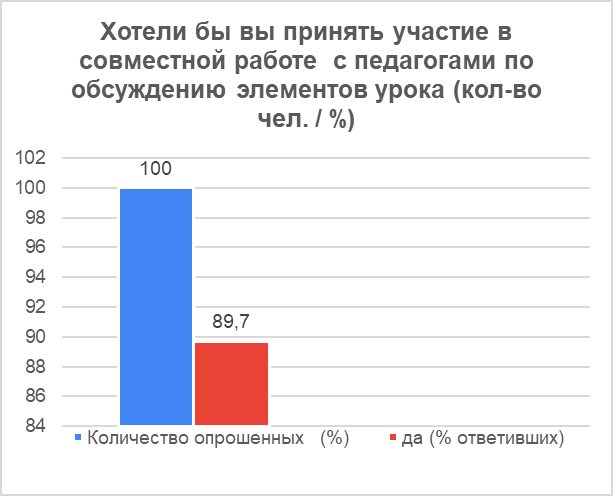 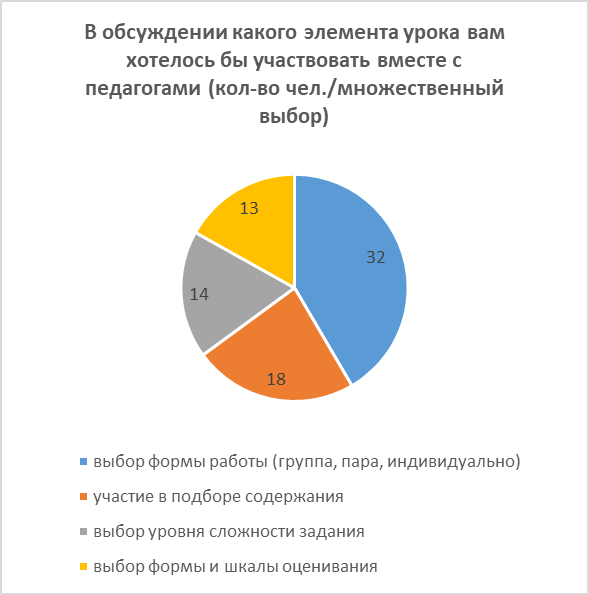 